Présentation du programme d’histoireClasse de terminale : Les relations entre les puissances et l’opposition des modèles politiques, des années 1930 à nos joursI. Les attendus en histoire en classe de terminale : quelles finalités ?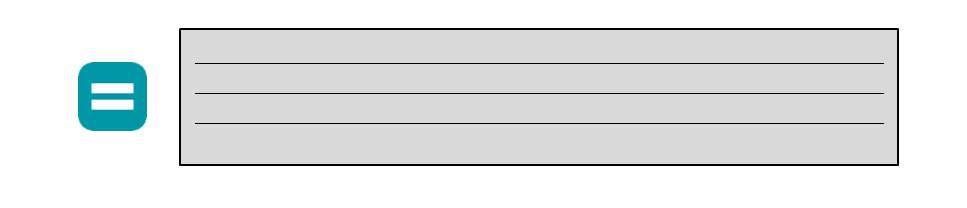 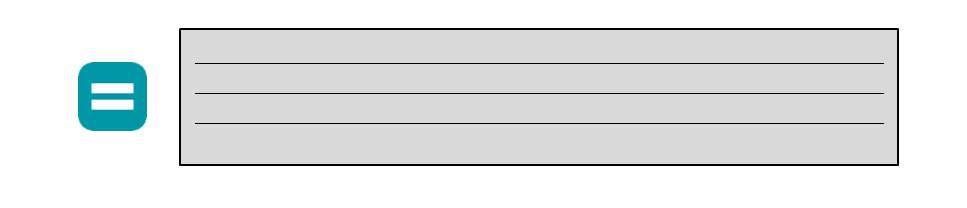 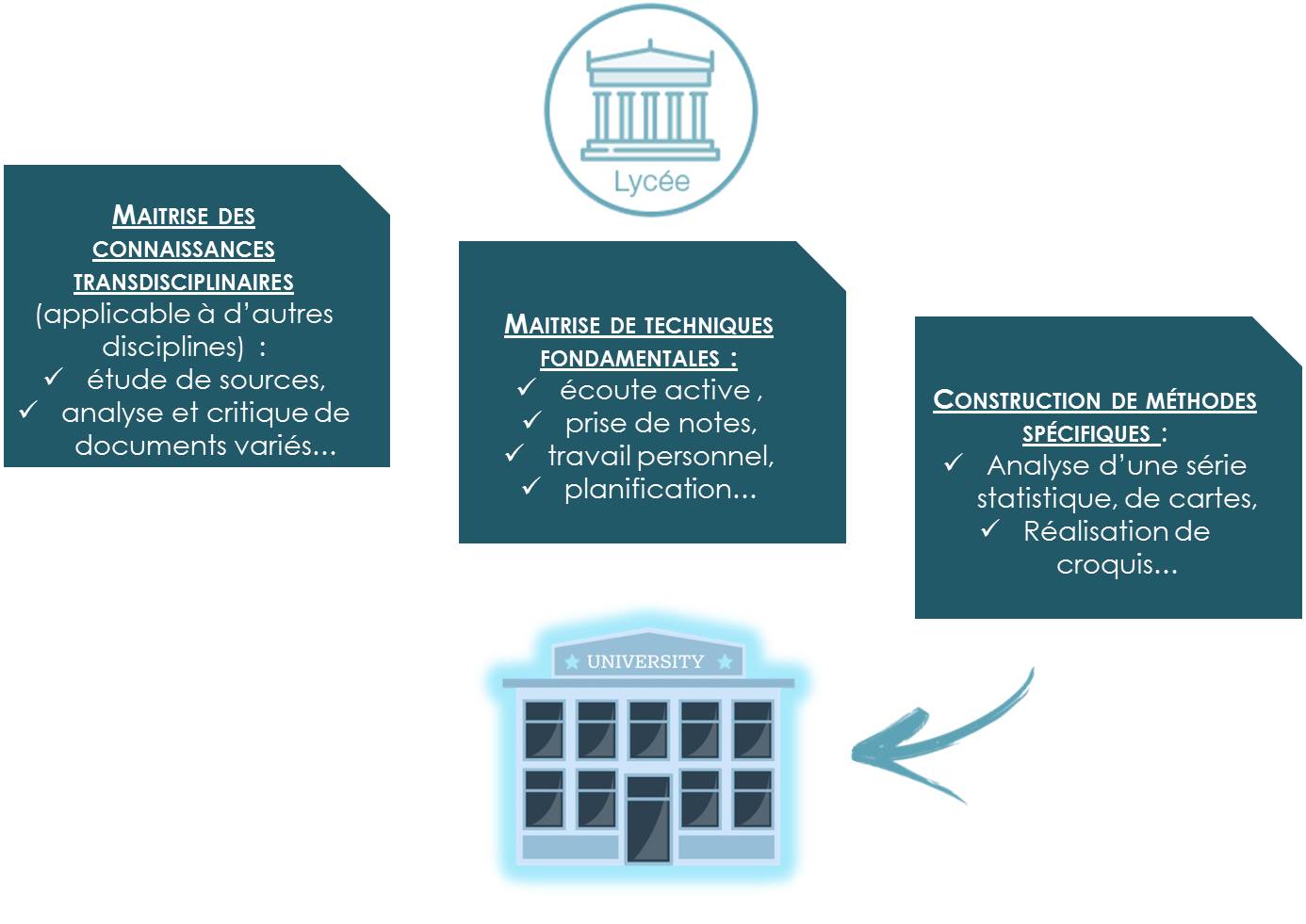 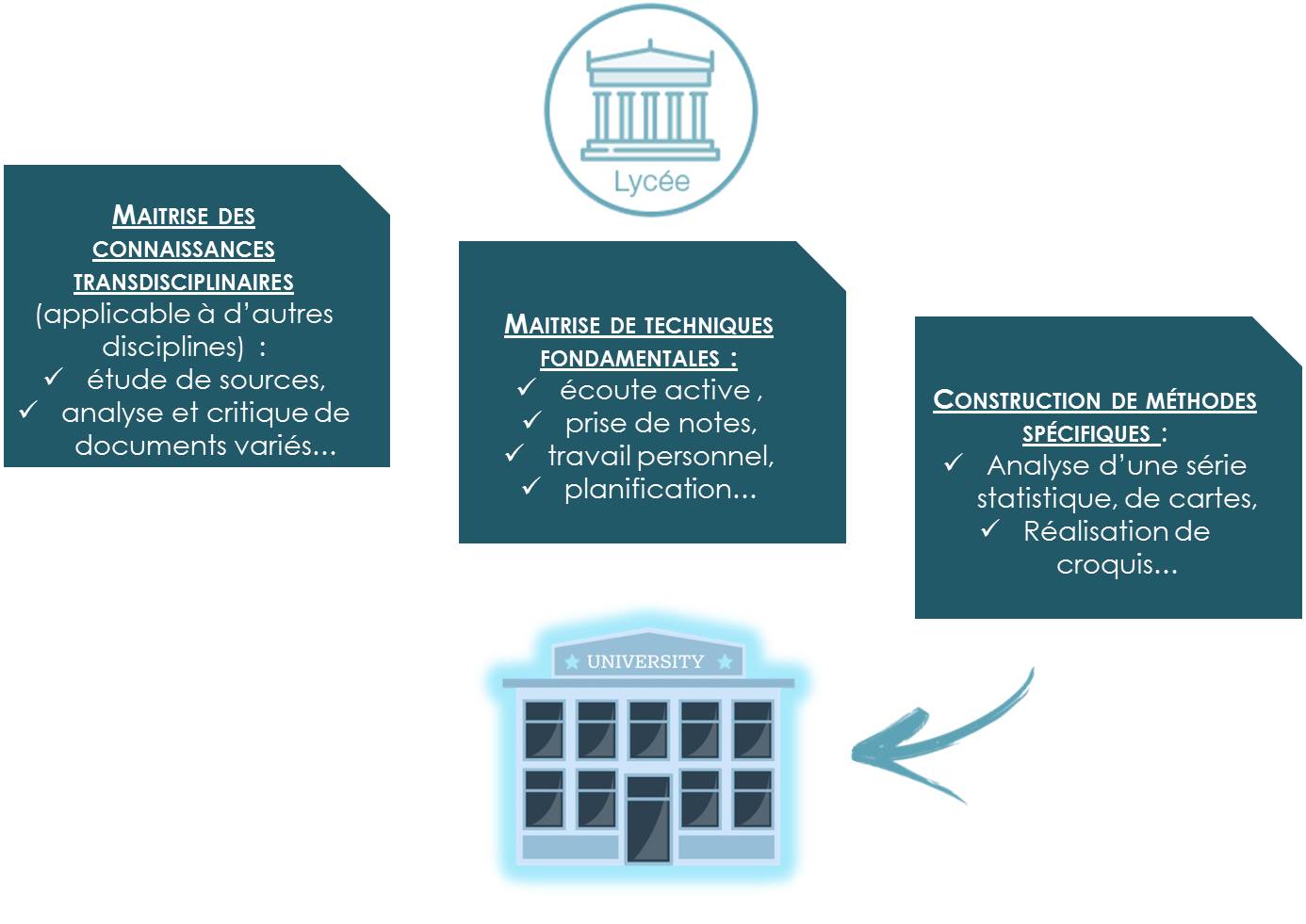 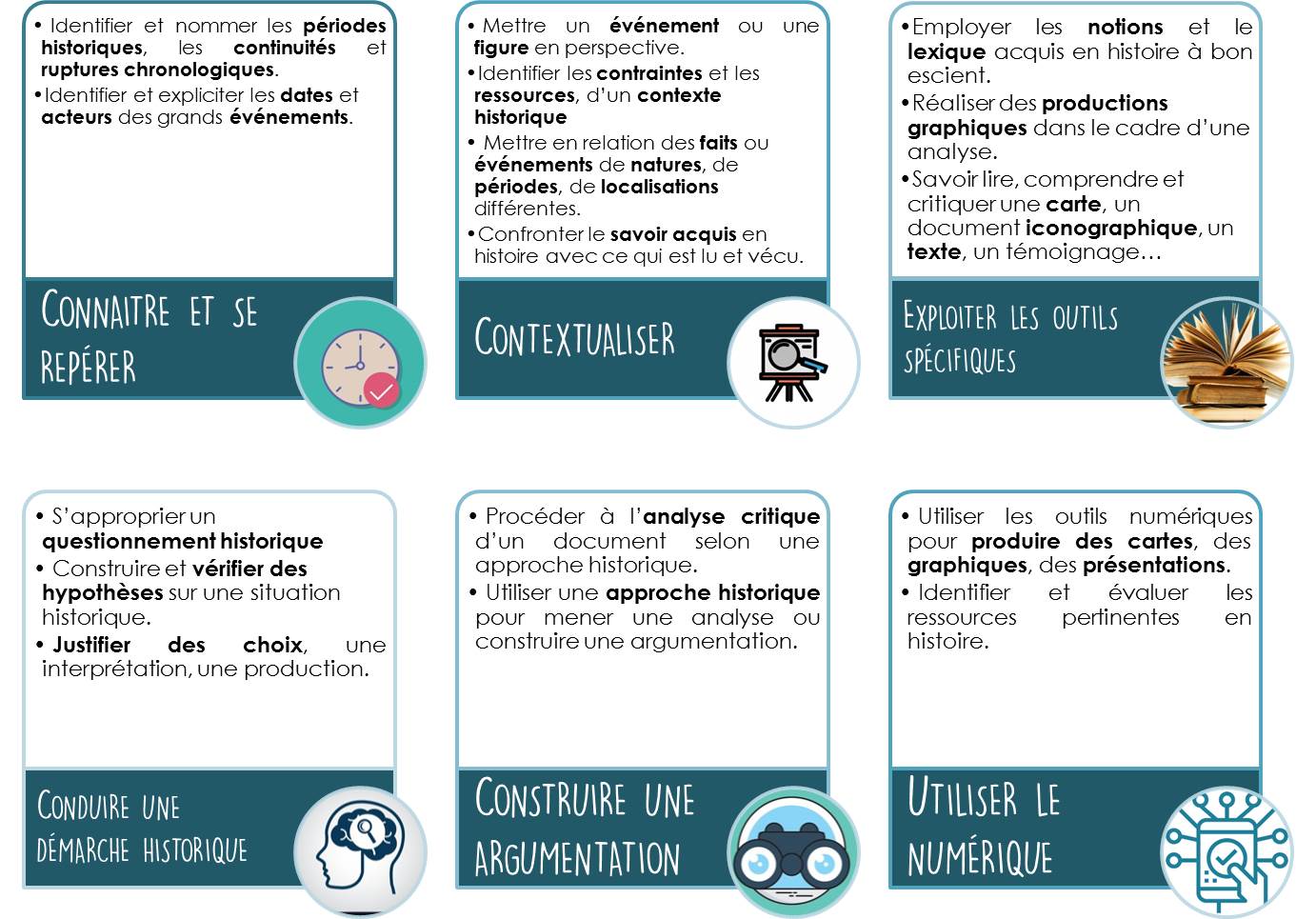 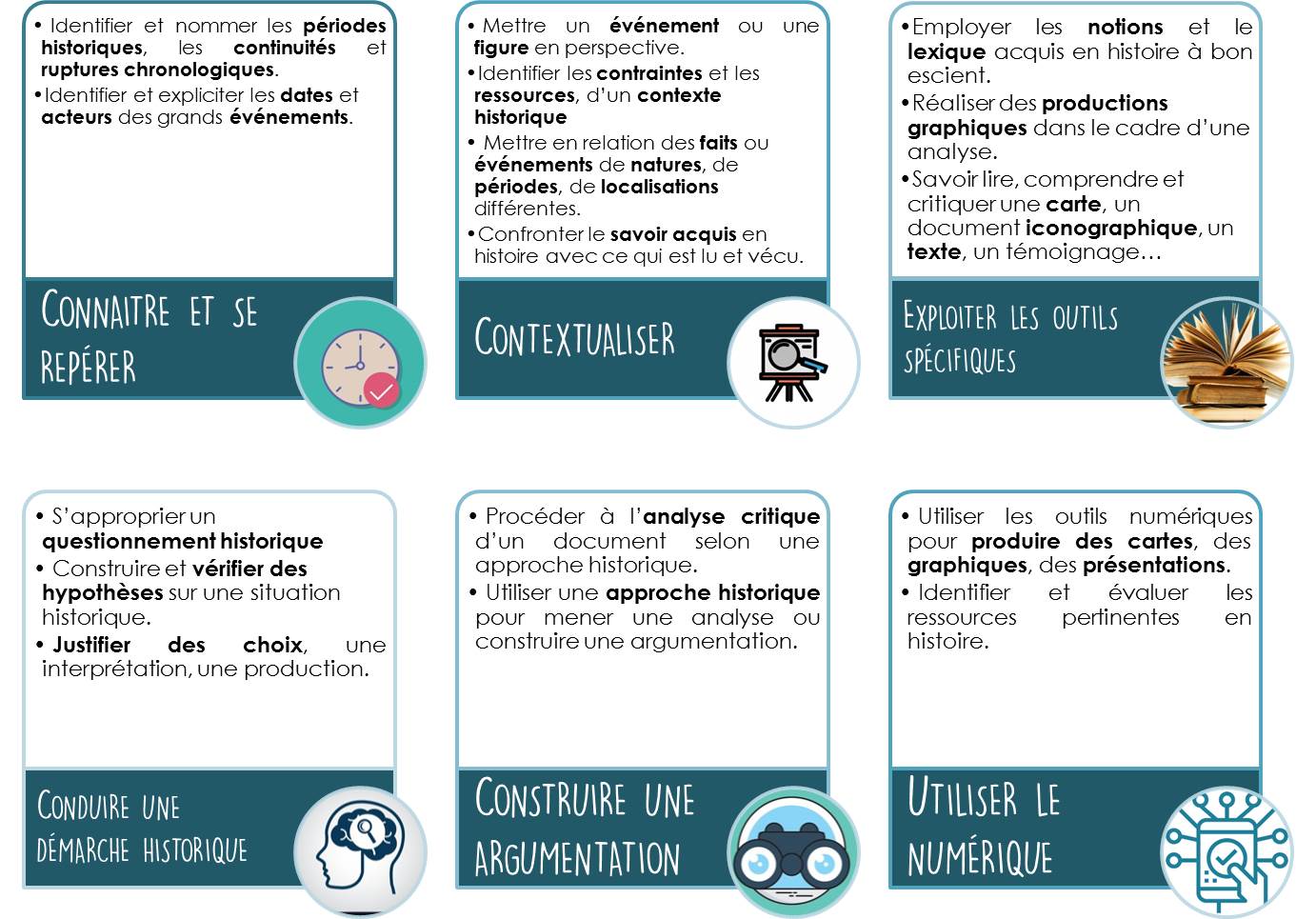 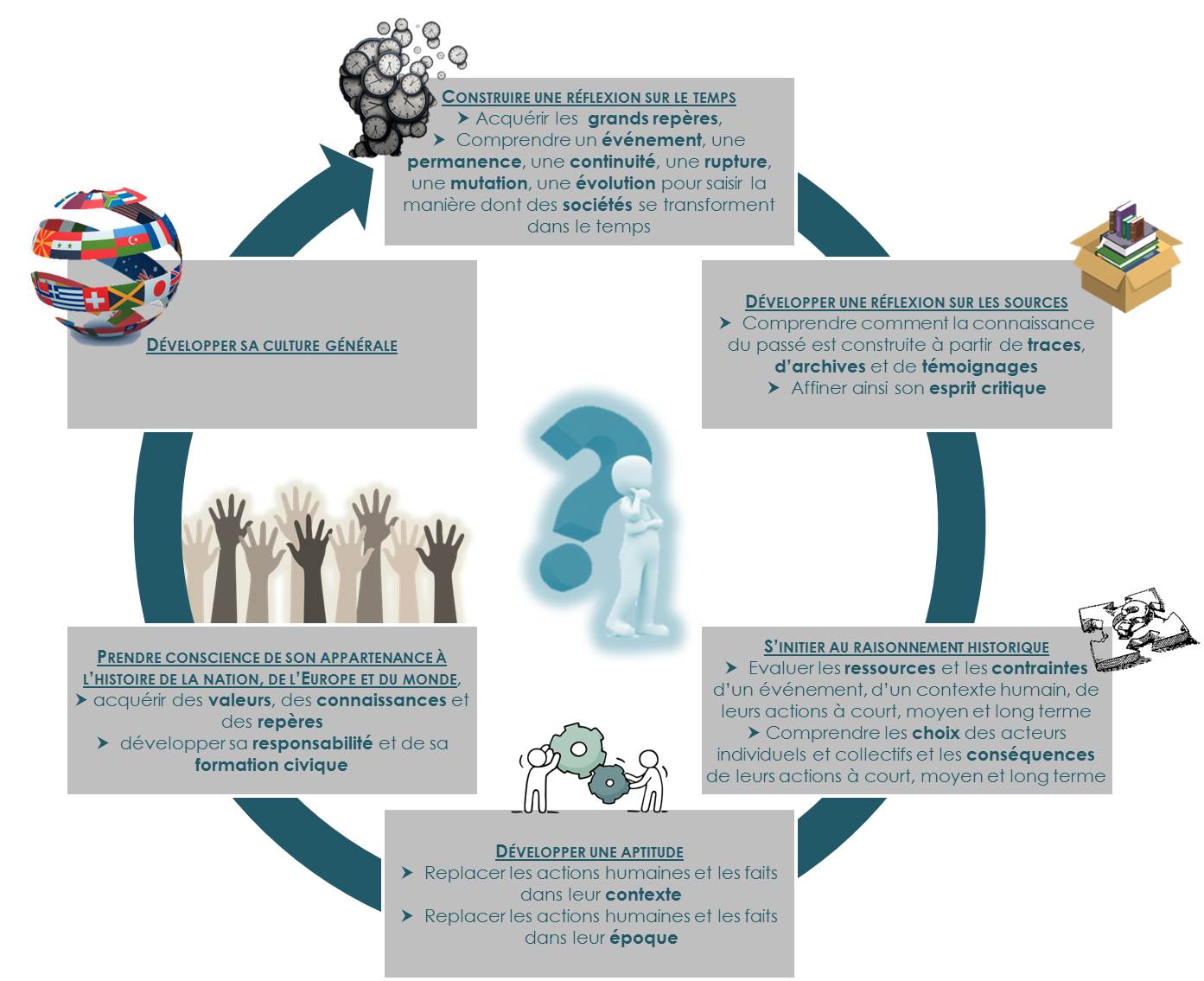 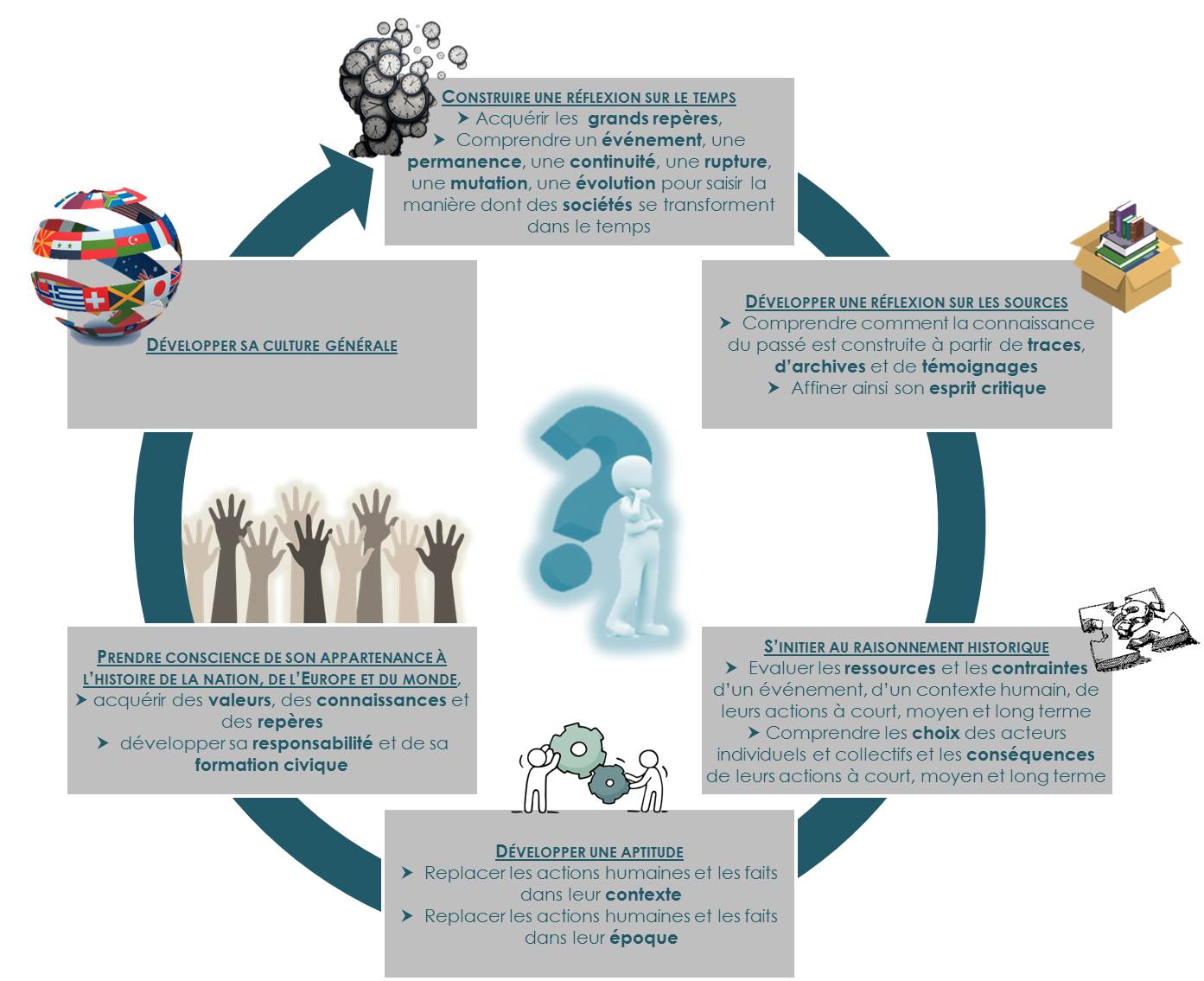 Présentation du programme d’histoireClasse de terminale : Les relations entre les puissances et l’opposition des modèles politiques, des années 1930 à nos joursII. Comprendre les enjeux du programme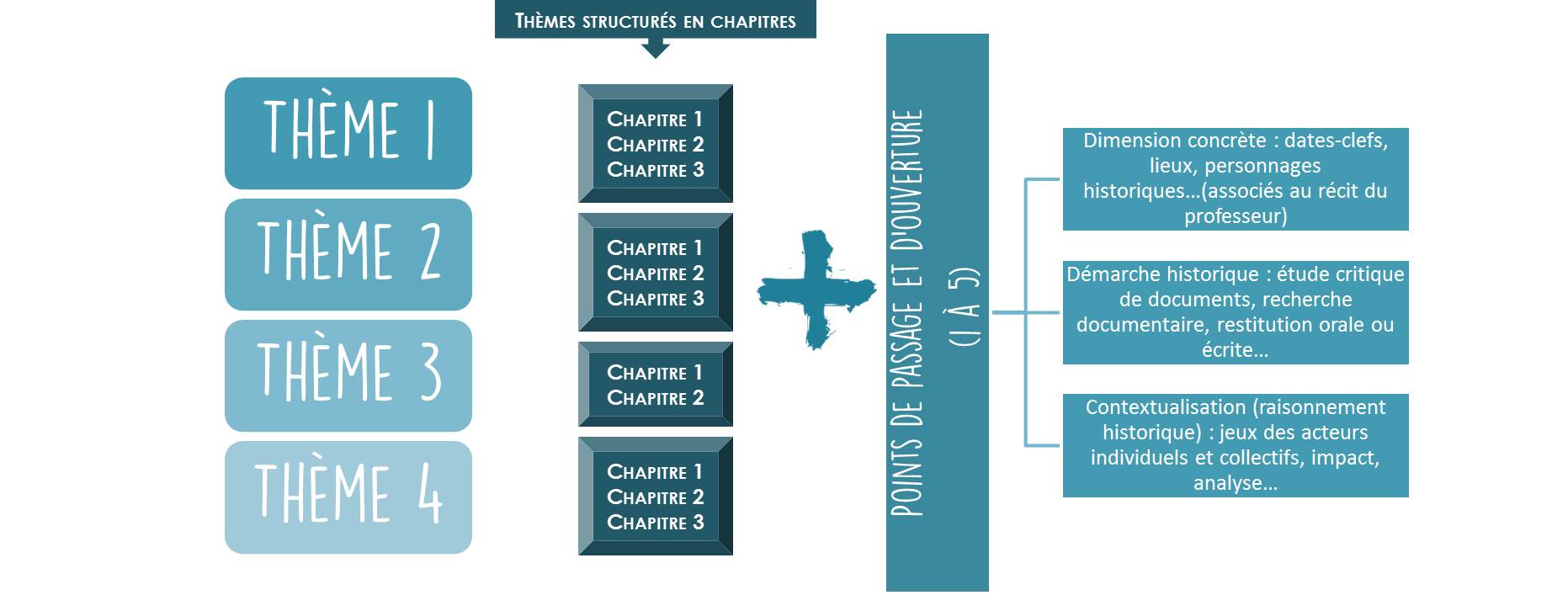 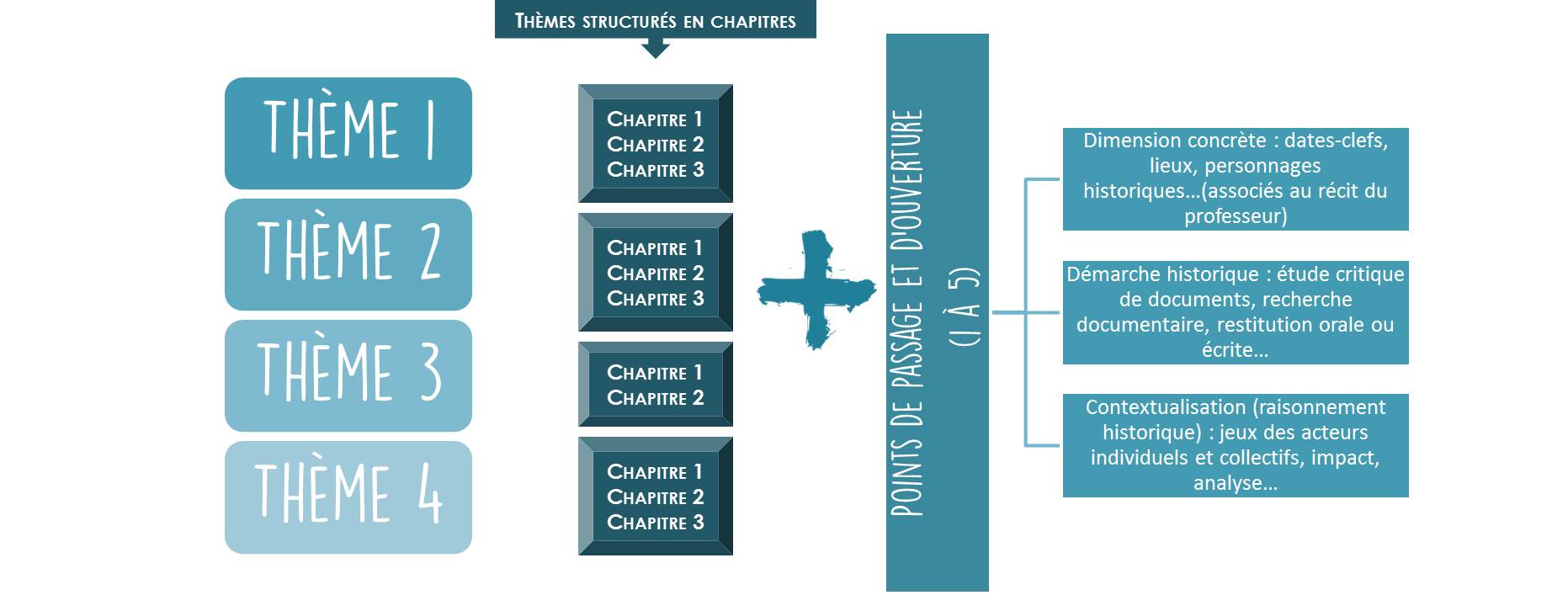 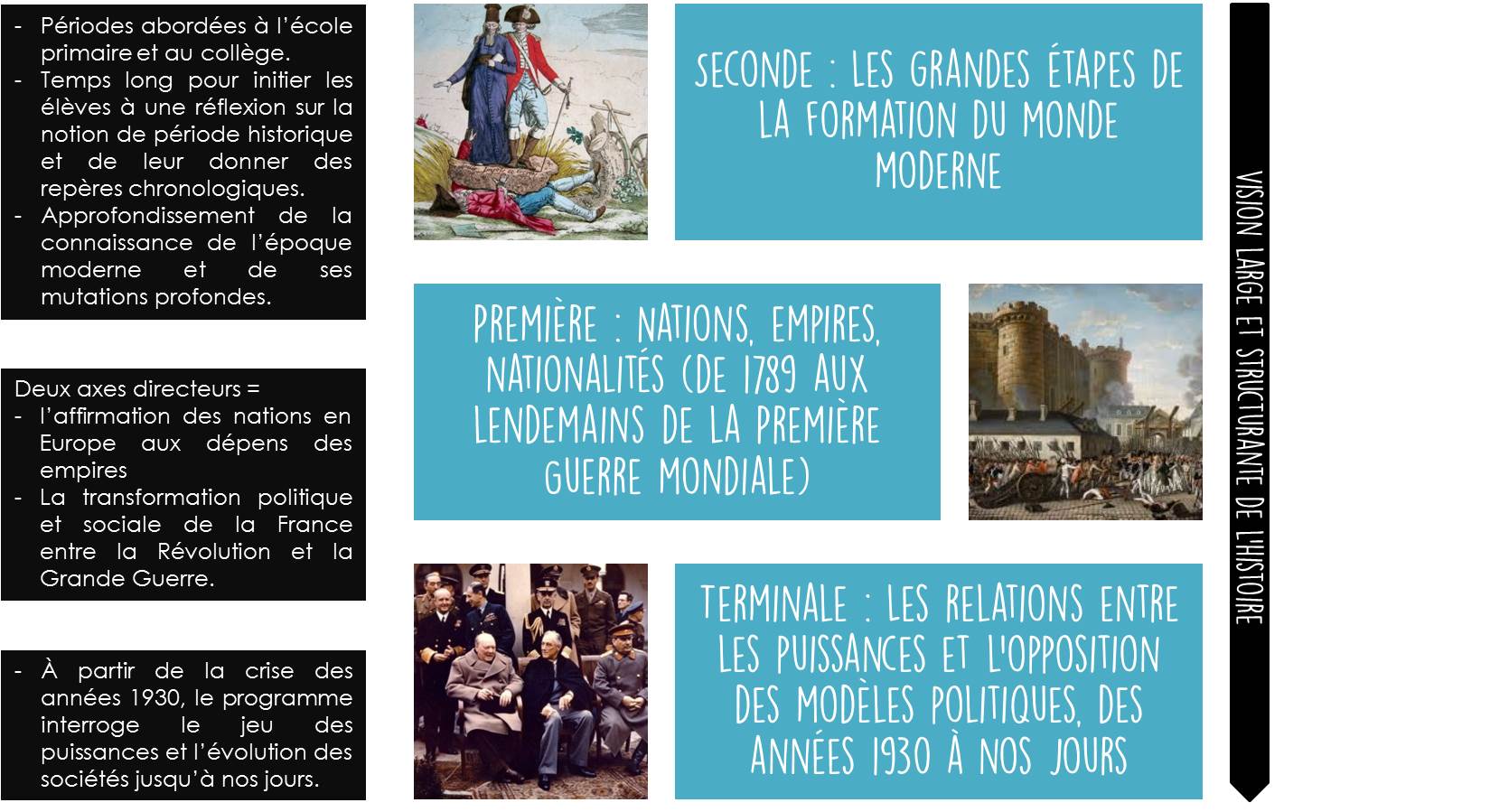 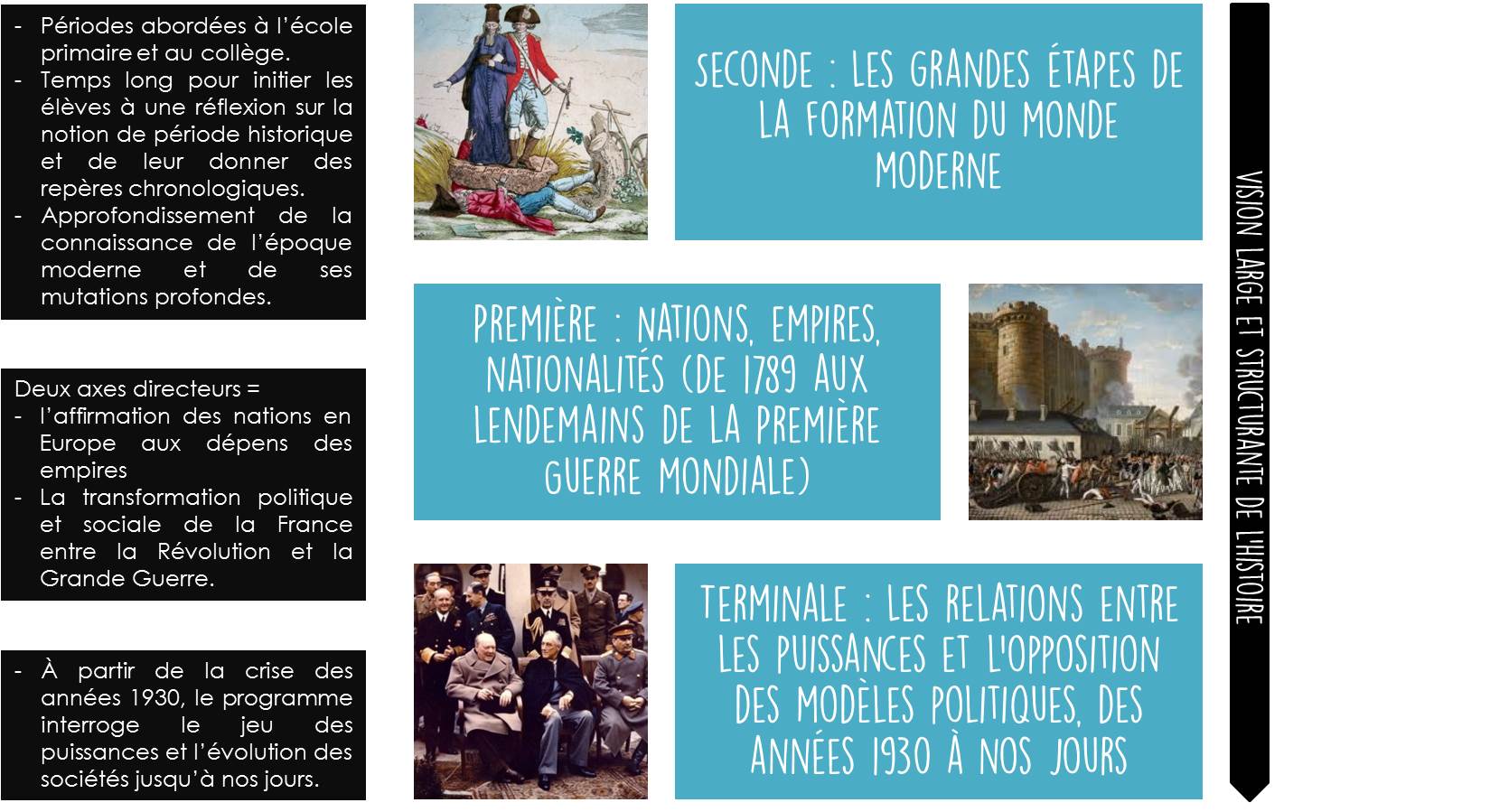 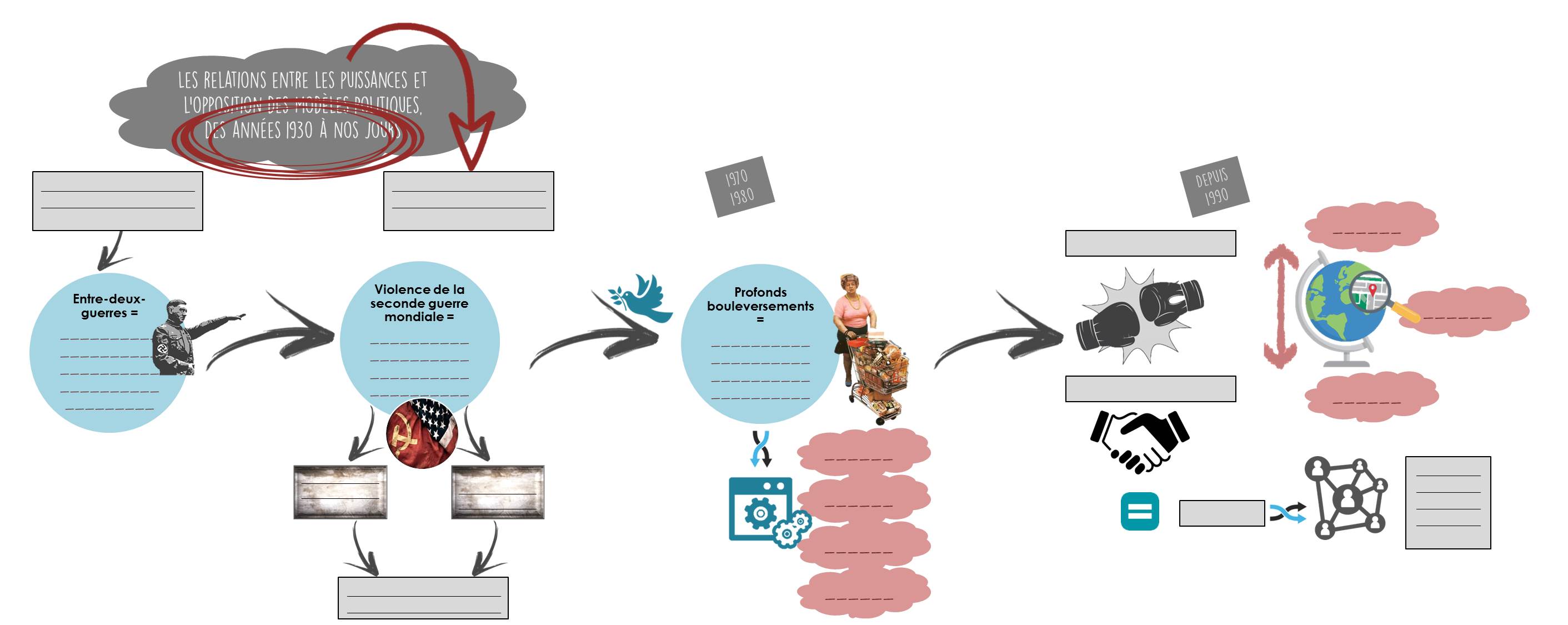 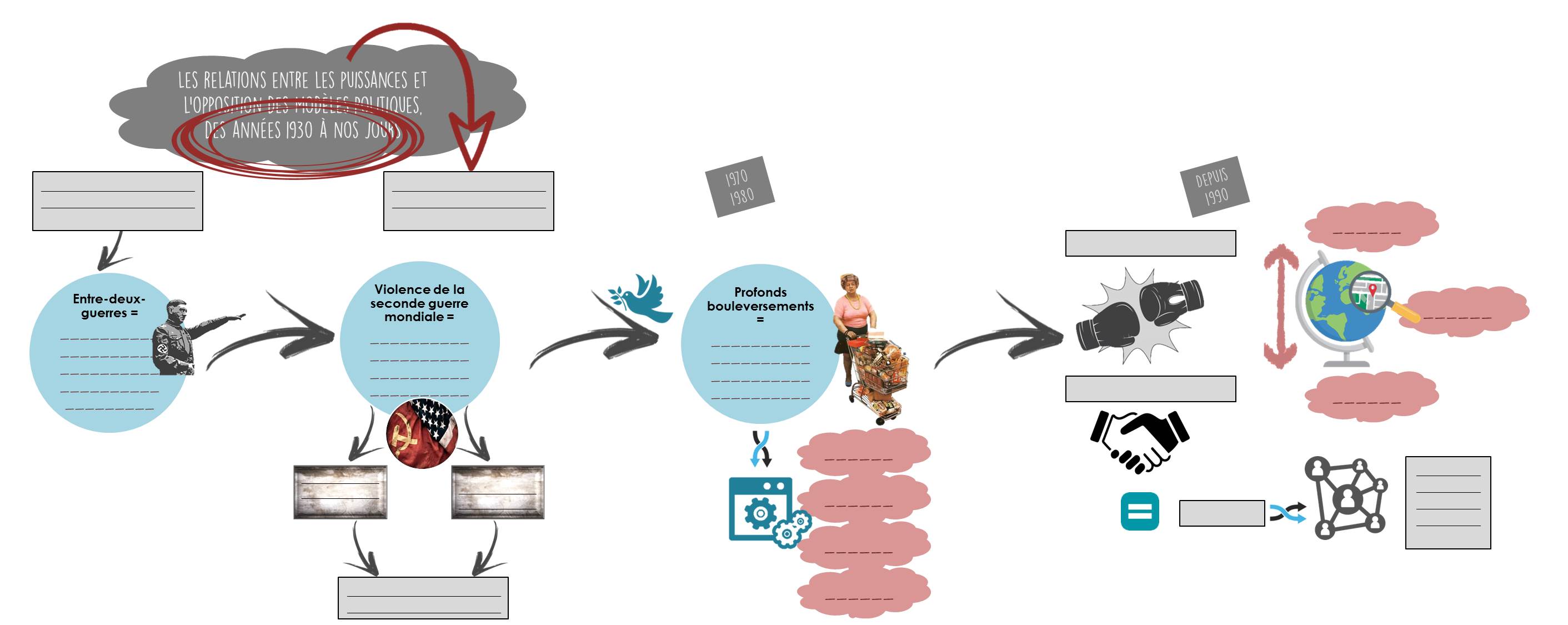 Présentation du programme d’histoireClasse de terminale : Les relations entre les puissances et l’opposition des modèles politiques, des années 1930 à nos joursles thématiques et leurs déclinationsPrésentation du programme d’histoireClasse de terminale : Les relations entre les puissances et l’opposition des modèles politiques, des années 1930 à nos joursRepères chronologiques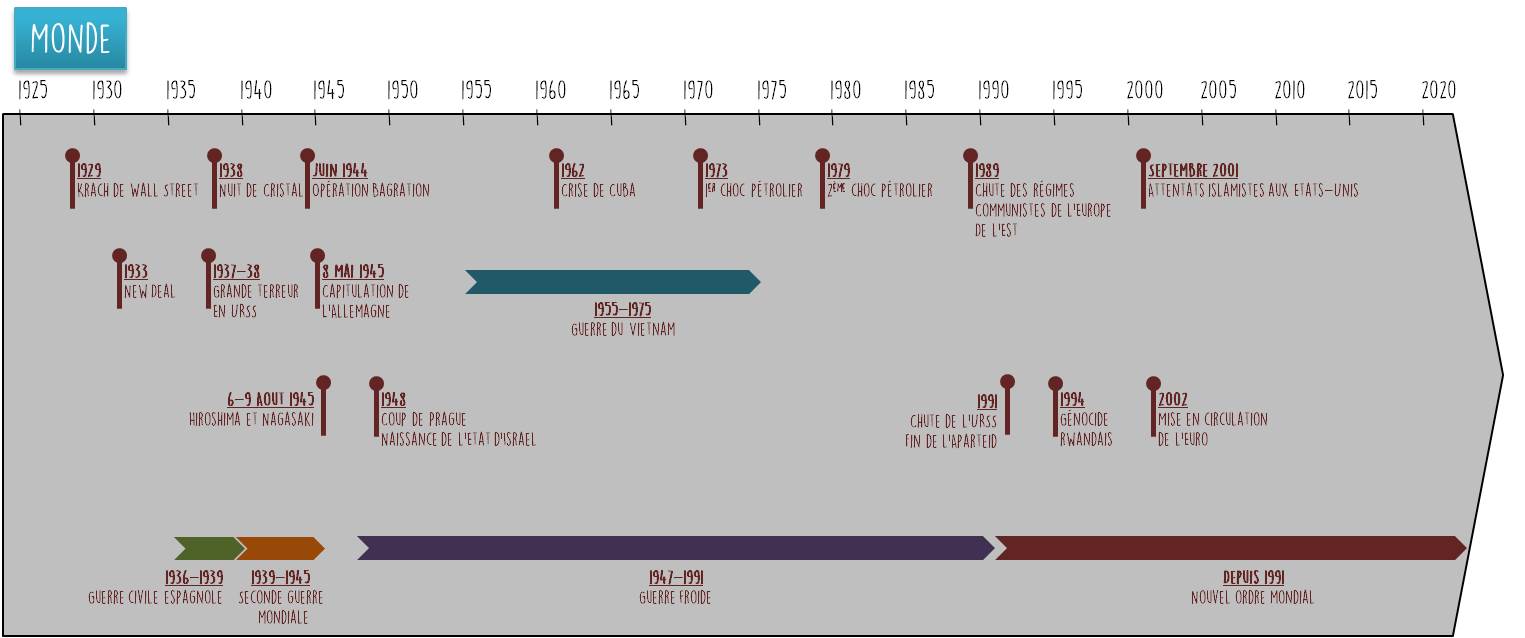 Présentation du programme d’histoireClasse de terminale : Les relations entre les puissances et l’opposition des modèles politiques, des années 1930 à nos joursRepères chronologiques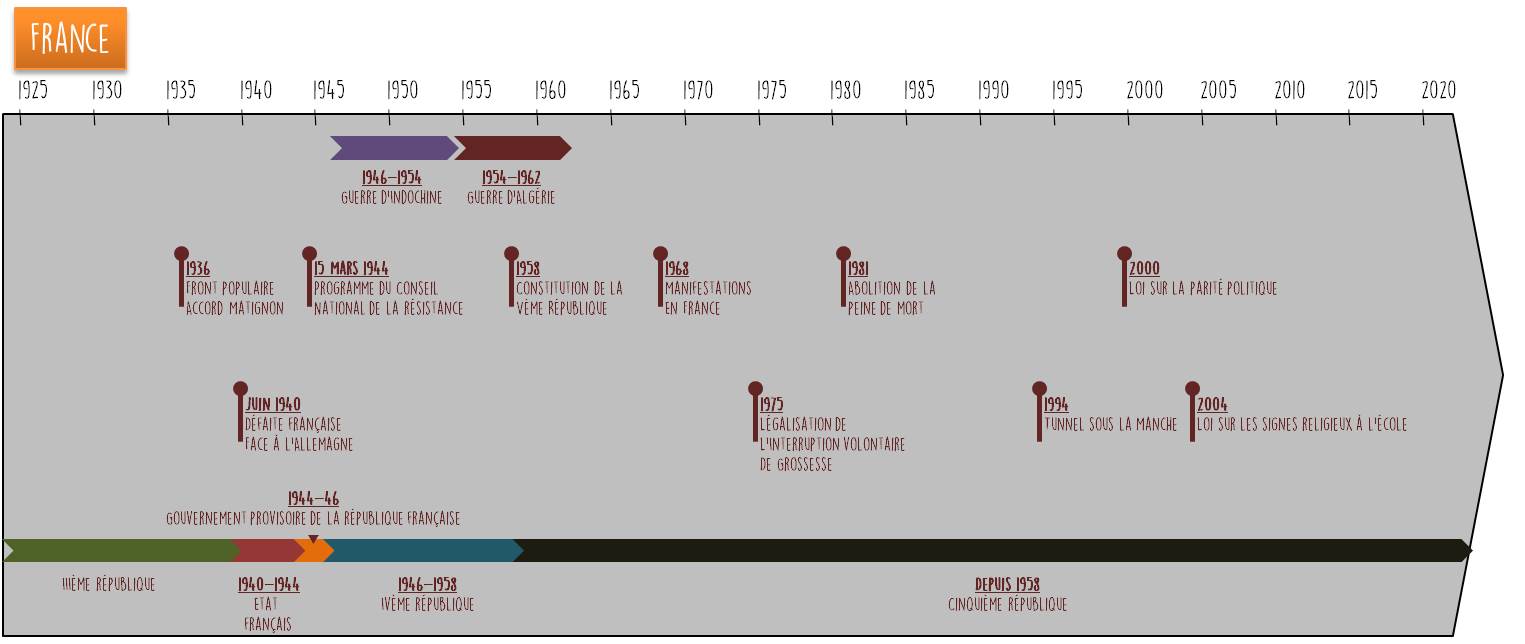 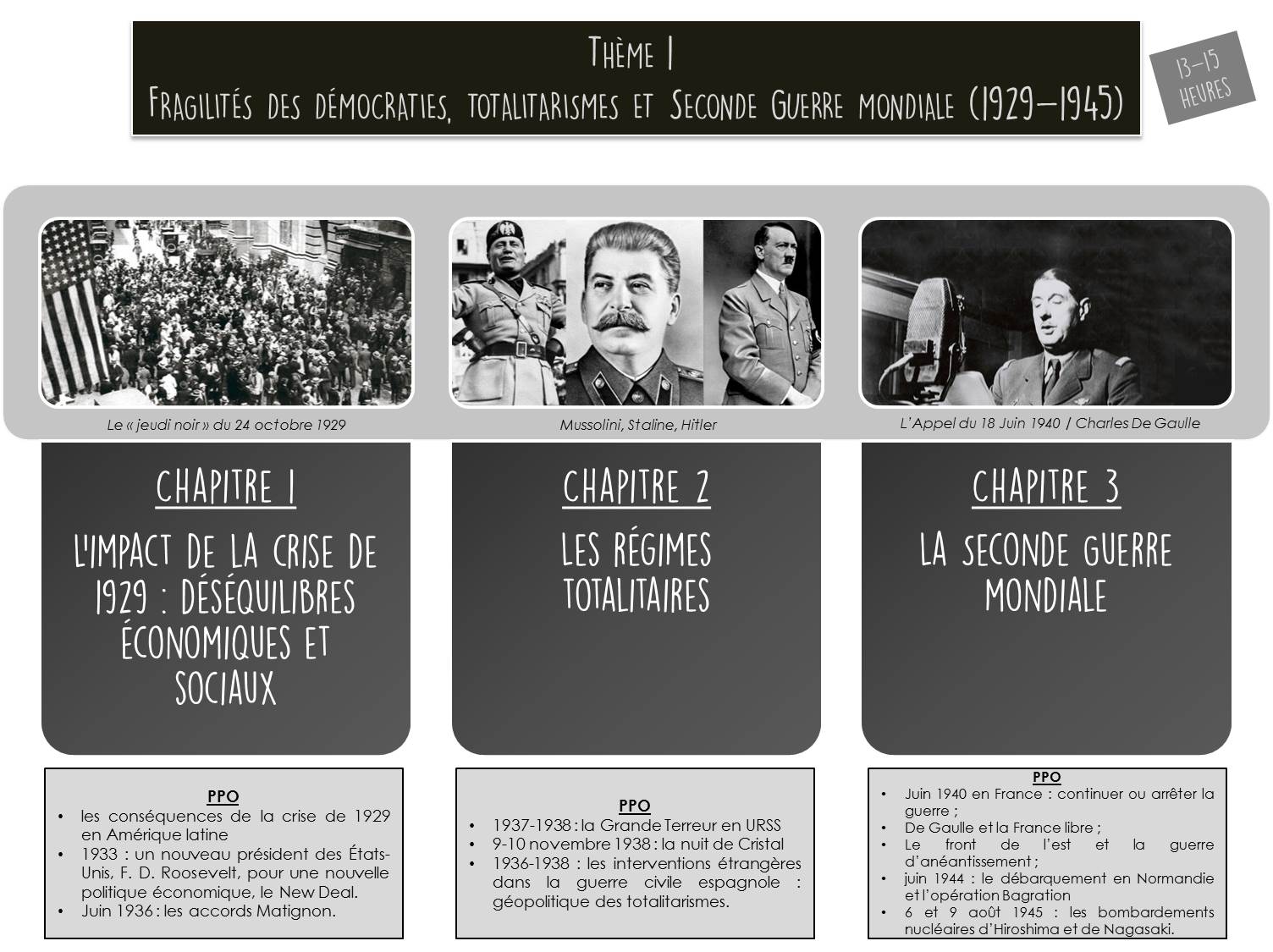 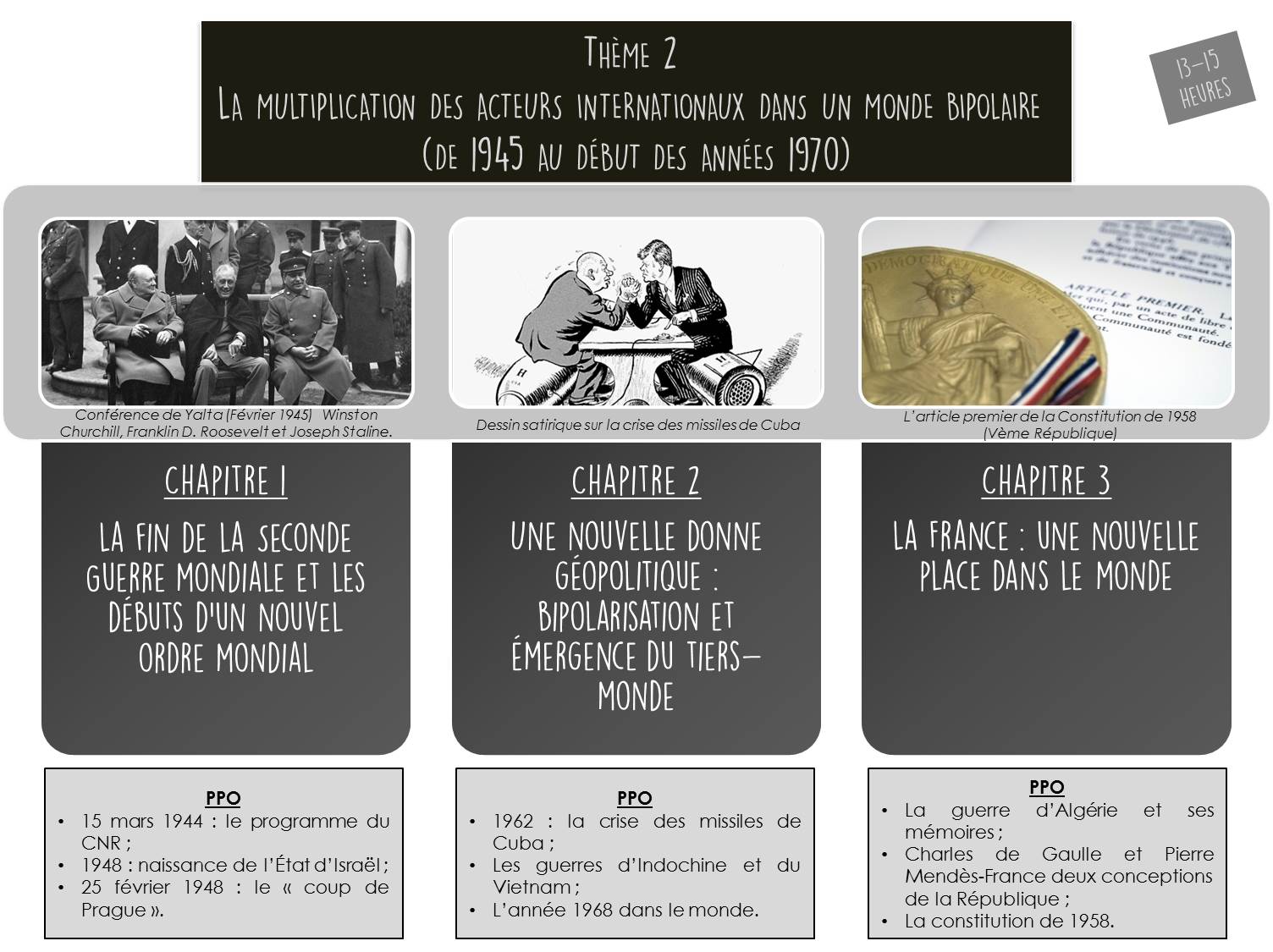 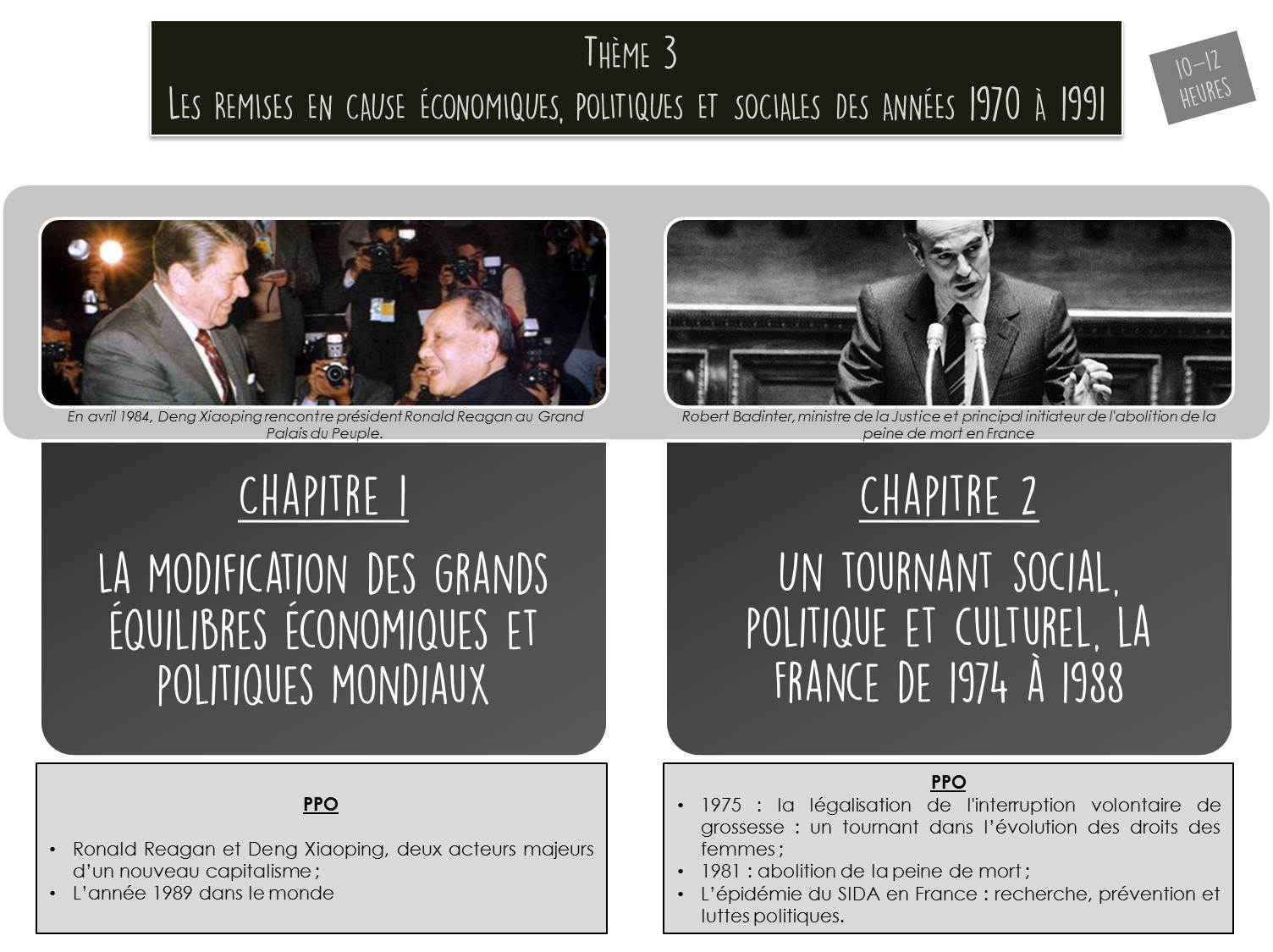 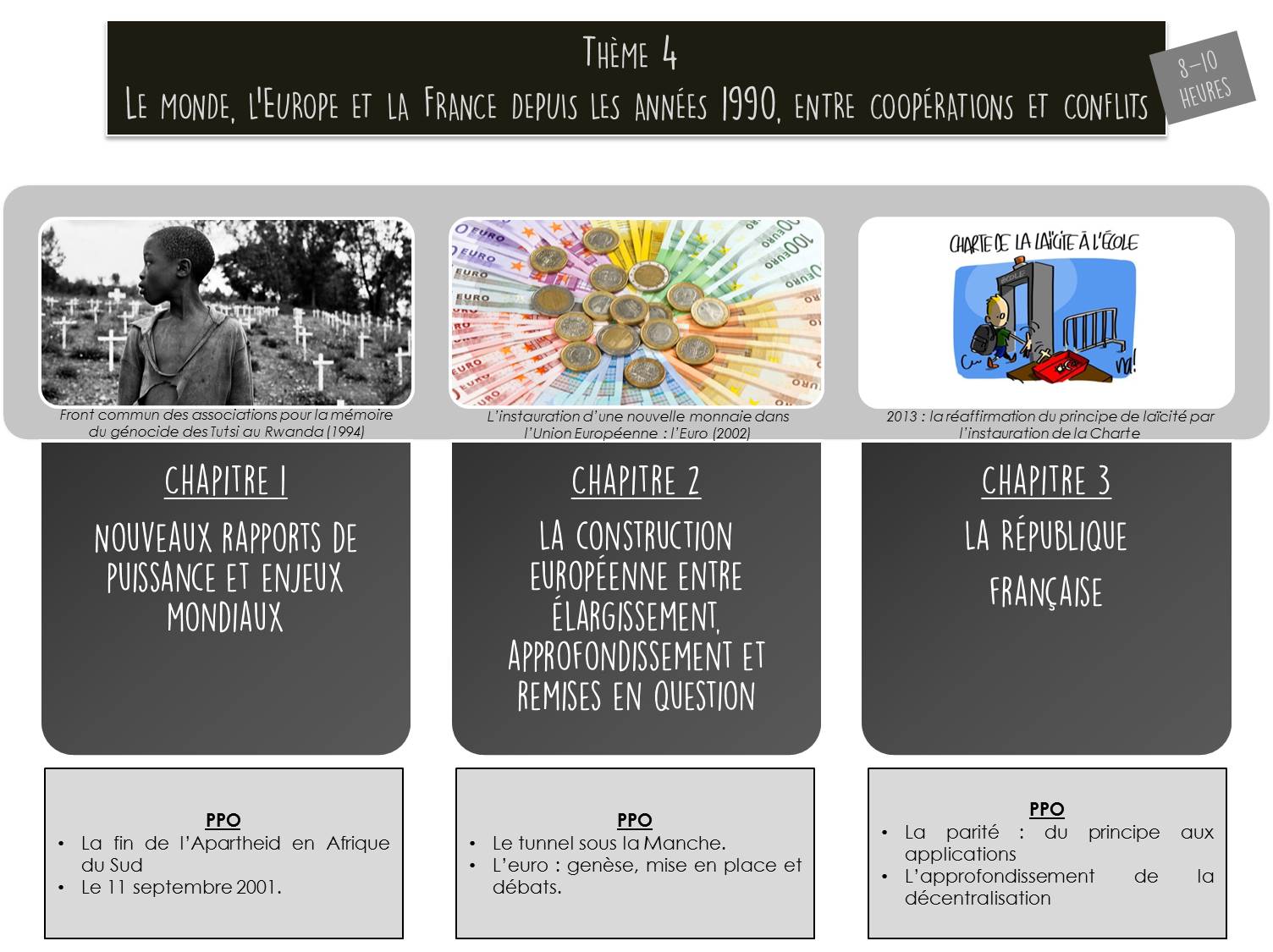 